Université Saad Dahlab Blida -1-Faculté des Sciences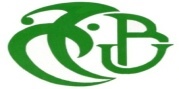 Liste des ResponsablesNoms  et   PrénomsFonctionsEmailsKHELIFI               RachidDoyenKHELIFI@univ.blida.dzBELGROUNE       NadirV/Doyen chargé de la Pédagogiebelgroune.nadir@univ-blida.dzOUIR                   SouadV/Doyen Chargé du P.G.R.Ssou.ouir@gmail.comMOUZALI            AzizChef de Dpt de Physiqueazizmouzali@hotmail.comSAIDANI              SamiraChef dpt Adjoint Chargé de la Scolarité et Enseignements de Graduationsaidani.samira@univ-blida.dzTAMI                   OmarChef de Dpt de Mathématiquestamiblida@yahoo.comBOUKHARI        MohamedChef dpt Adjoint Chargé de la Scolarité et Enseignements de Graduationboukhariusthb@yahoo.frOULDAISSA         AhmedChef de Dpt d’Informatiqueaouldaisa@yahoo.comKAMECHE   Abdallah HichamChef dpt Adjoint Chargé de la Scolarité et Enseignements de Graduationa_kameche@esi.dzARKAM              MeriemChef dpt Adjoint Chargé de la Poste GraduationEt de la Recherche ScientifiqueBRAHIMI            SounilaChef de Dpt de ChimieBENMERAD         FethiaChef dpt Adjoint Chargé de la Scolarité et Enseignements de Graduationbmfethia@yahoo.frM’ZYENE             FatimaChef dpt Adjoint Chargé de la Poste GraduationEt de la Recherche Scientifiquemzyene_f@yahoo.frBENRKIA            M’hamedResponsable T.C.  S.Mmhamedbenrekia@live.frBOUDOUH         LeilaResponsable T.C.  M.Iboudlmat@gmail.comCHEKIRINE        MamounResponsable de Filières                 PhysiqueFRIHI                Redouane      R.F                    MathsKHOUAS           Saliha      R.F            Informatique        ZAFOUNI           Zakia      R.F                    ChimieALIMESSAOUD  AnissaResponsable de Domaines S.MBOUTAHRAOUI  BelkacemResponsable de Spécialité Master Physique des Matériauxbelkacemboutahraoui@yahoo.frBOUAYED       NoureddineLicence Physiquebelkacemboutahraoui@yahoo.frHASSEIN BEY  AbdelkaderMaster Nano PhysiqueHADJMOUSSA   M’hamedLicence Physique Fondamentalehadj2009@gmail.comHAMZA              KahinaMaster Chimie Appliquéekahina_hamza@yahoo.frKEZZIM              AminaLicence Chimie Pharmaceutiquemananou82@gmail.comSALHI                 NassimaMaster Chimie Organiquenas.salhi@yahoo.frOURADI              AdelLicence Chimie Organiqueouradel@yahoo.frBOUZIDI             NaimaLicence Chimie Analytiquebouzna13@gmail.comDAGHBOUCHE  YasminaMaster Chimie Analytiqueyadaghbouche@yahoo.frSABOUR              SmainMaster Chimie des Produits NaturelsTOUBALINE        NesrineMaster Ingénierie des Logicielstoubaline_n@hotmail.comCHERIF ZAHAR SidAhmedLicence Ingénierie des Systèmes d’Information et logiciels   cherif.zahar@gmail.comOULD KHAOUA  MohamedMaster Systèmes d’Informatique et Réseauxmouldkhaoua@gmail.comBOUSTIA          NarhimeneMaster Systèmes Sécurité et Informationnboustia@hotmail.frOUAHRANI          LilaMaster Programmationouahrani.leila@gmail.comOUKID                  NadiaModélisation Stochastique et Statistiqueoukidnad@yahoo.fr